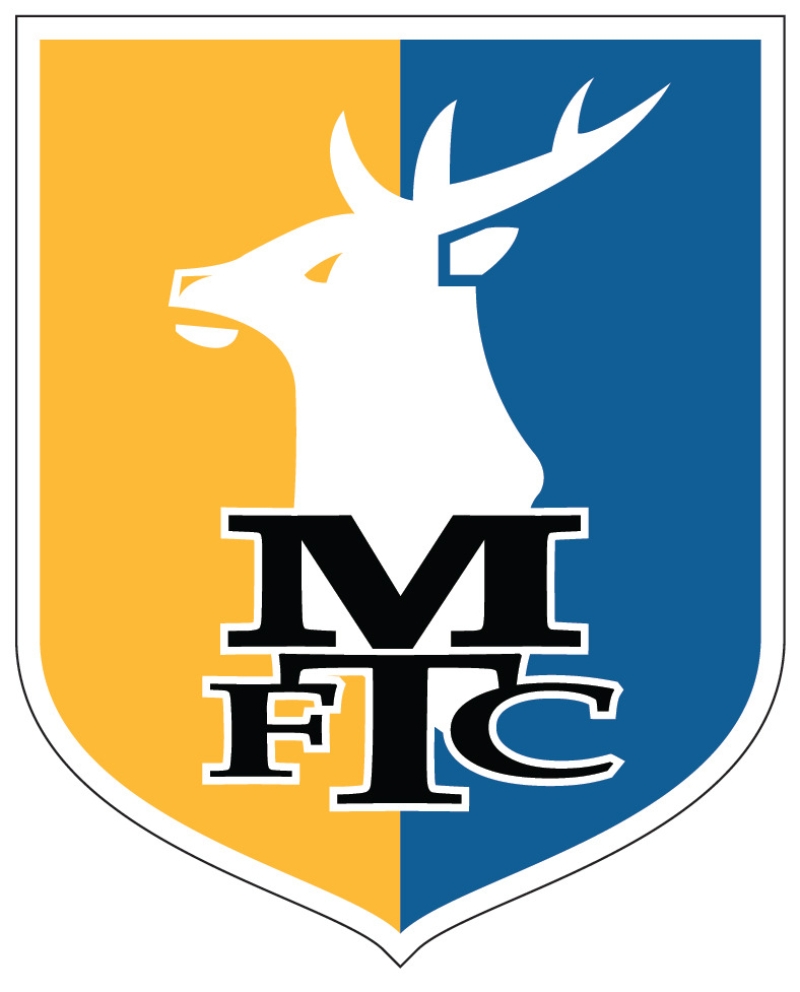 I am an existing season ticket holder (delete as appropriate):Title:Forename:Surname:Date of Birth:Address:Postcode:Mobile No:Home Tel:Email Address:Membership No:(If Applicable)Stand:Block:Row:Seat:AdultRenewal: £250Early Bird: £325Regular: £375
Senior Citizen*(65 or over)Renewal: £200Early Bird: £280Regular: £295Young Adults** (18-21)Renewal: £160Early Bird: £170Regular: £180Junior****(13-17)Renewal: £90Early Bird: £90Regular: £100Junior***(7-12)Renewal: £45Early Bird: £45Regular: £506 & UNDERFREE(Must be accompanied by a paying adult)Disabled & Carer
(As applicable)